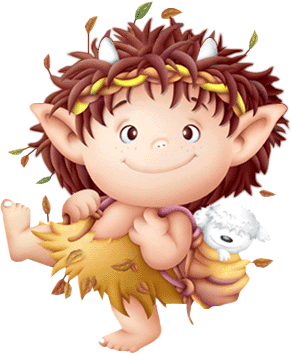 	JÍDELNÍČEK CIZÍ MŠEC 	22. 10. – 26. 10. 2018  Pondělí         Polévka: kuřecí vývar se zeleninou a drožďovou jíškou (1a,3,9)  22. 10.         Hl. jídlo: filé na zelenině, brambory (4,7)Obsahuje alergeny: viz pokrm………………………………………………………………………………………………………………………. Úterý         Polévka: zeleninová s krupicí (9) 23. 10.       Hl. jídlo: hovězí maso na žampionech, rýže (1a)Obsahuje alergeny: viz pokrm…………………………………………………………………………………………………………………………………………… Středa         Polévka: hovězí vývar se zeleninou a těstovinami (1a,3,9) 24. 10.       Hl. jídlo: zapečené brambory s kuřecím masem, smetanou a sýrem (7)Obsahuje alergeny: viz pokrm                 ……………………………………………………………………………………………………………………………………………Čtvrtek        Polévka: hrachová s krutony (1a)25. 10.         Hl. jídlo: moravský vrabec, bramborový knedlík, špenát (1a,3) Obsahuje alergeny: viz pokrm……………………………………………………………………………………………………………………………………………Pátek:       Polévka: pórková s vejci (1a,3)26. 10.       Hl. jídlo: čočkový salát se zeleninou, celozrnné pečivo (1a,6,7)Obsahuje alergeny: viz pokrm……………………………………………………………………………………………………………………………………………Změna jídelníčku vyhrazena!Přejeme dobrou chuť!Strava je určena k okamžité spotřebě!